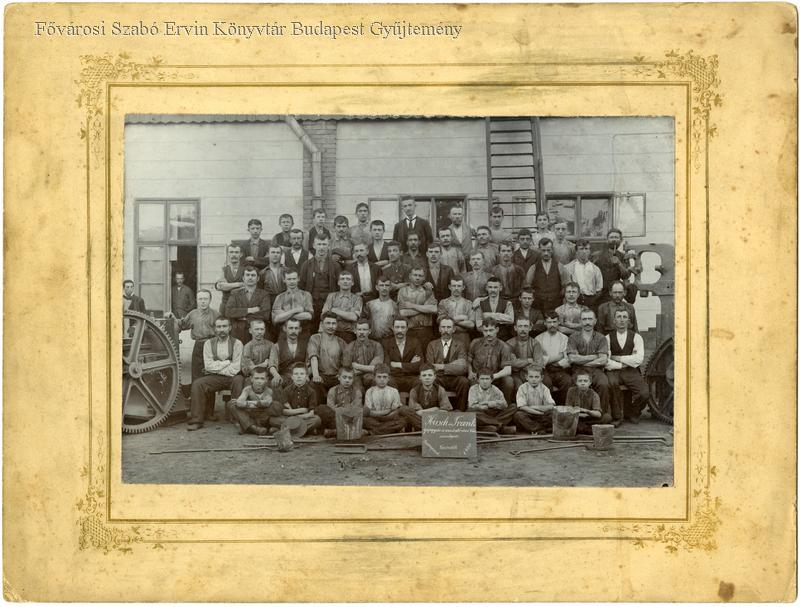 Kirschweng Lajos Fényképészeti Műintézet: A Hirsch és Frank vasöntöde 1900-ban. Bp., 1900, 15,4x22,6 cm[A Fővárosi Szabó Ervin Könyvtár Budapest Gyűjtemény tulajdona]„Több sikertelen kezdeményezés után 1833-ban született egy gyáripari törvény, de ez csak a textilüzemekre vonatkozott. Előírta, hogy a 11-18 éves korú munkásokat legföljebb 12 órát dolgoztathatják naponta, a 9-11 éves gyerekek munkaideje nem haladhatja meg a 8 órát, és 9 év alatti gyerek egyáltalán nem dolgozhat. Arra kötelezte továbbá az üzemek tulajdonosait, hogy a gyerekmunkásoknak hetente 6 óra iskolai oktatást biztosítsanak. Az 1844. évi törvény, melynek hatálya már valamennyi üzemre kiterjedt, a 8-13 éves korú gyerekek munkaidejét 6 és fél órában korlátozta.”Pukánszky Béla: A gyermekkor története. Bp., Műszaki, 2001, 156. p.November 20-án az iskola folyosójának egyik faliújságán a fenti képet és szöveget láttad.Elgondolkodsz/megdöbbensz, hogy miféle hatalom az, mely nem védi meg a gyermekeket! Egy demokráciában a gyermekeknek is vannak jogaik!Biztos? Mióta is? Mire is van joguk? Tolulnak a kérdések…5.Elgondolkodsz, hogy ez a kiállítás mire is jó.a) Írj egy példát (hivatkozással) arra, ami megmutatja, hogy a kiállítás témája ma aktuális vagy nem!b) Ajánlj a fent megadottakon túl még egy forrást a témában a saját korosztályodnak!ba) A mű adatai (Úgy add meg, ahogyan azt egy irodalomjegyzékben tennéd!):bb) Hol, hogyan találtad?bc) Hol érhető el?bd) Miért ezt választottad? Egy formai és egy tartalmi szemponttal indokolj!Elgondolkodsz, hogy ez a kiállítás mire is jó.a) Írj egy példát (hivatkozással) arra, ami megmutatja, hogy a kiállítás témája ma aktuális vagy nem!b) Ajánlj a fent megadottakon túl még egy forrást a témában a saját korosztályodnak!ba) A mű adatai (Úgy add meg, ahogyan azt egy irodalomjegyzékben tennéd!):bb) Hol, hogyan találtad?bc) Hol érhető el?bd) Miért ezt választottad? Egy formai és egy tartalmi szemponttal indokolj!Elgondolkodsz, hogy ez a kiállítás mire is jó.a) Írj egy példát (hivatkozással) arra, ami megmutatja, hogy a kiállítás témája ma aktuális vagy nem!b) Ajánlj a fent megadottakon túl még egy forrást a témában a saját korosztályodnak!ba) A mű adatai (Úgy add meg, ahogyan azt egy irodalomjegyzékben tennéd!):bb) Hol, hogyan találtad?bc) Hol érhető el?bd) Miért ezt választottad? Egy formai és egy tartalmi szemponttal indokolj!Elgondolkodsz, hogy ez a kiállítás mire is jó.a) Írj egy példát (hivatkozással) arra, ami megmutatja, hogy a kiállítás témája ma aktuális vagy nem!b) Ajánlj a fent megadottakon túl még egy forrást a témában a saját korosztályodnak!ba) A mű adatai (Úgy add meg, ahogyan azt egy irodalomjegyzékben tennéd!):bb) Hol, hogyan találtad?bc) Hol érhető el?bd) Miért ezt választottad? Egy formai és egy tartalmi szemponttal indokolj!Elgondolkodsz, hogy ez a kiállítás mire is jó.a) Írj egy példát (hivatkozással) arra, ami megmutatja, hogy a kiállítás témája ma aktuális vagy nem!b) Ajánlj a fent megadottakon túl még egy forrást a témában a saját korosztályodnak!ba) A mű adatai (Úgy add meg, ahogyan azt egy irodalomjegyzékben tennéd!):bb) Hol, hogyan találtad?bc) Hol érhető el?bd) Miért ezt választottad? Egy formai és egy tartalmi szemponttal indokolj!Elgondolkodsz, hogy ez a kiállítás mire is jó.a) Írj egy példát (hivatkozással) arra, ami megmutatja, hogy a kiállítás témája ma aktuális vagy nem!b) Ajánlj a fent megadottakon túl még egy forrást a témában a saját korosztályodnak!ba) A mű adatai (Úgy add meg, ahogyan azt egy irodalomjegyzékben tennéd!):bb) Hol, hogyan találtad?bc) Hol érhető el?bd) Miért ezt választottad? Egy formai és egy tartalmi szemponttal indokolj!74.74.Elgondolkodsz, hogy ez a kiállítás mire is jó.a) Írj egy példát (hivatkozással) arra, ami megmutatja, hogy a kiállítás témája ma aktuális vagy nem!b) Ajánlj a fent megadottakon túl még egy forrást a témában a saját korosztályodnak!ba) A mű adatai (Úgy add meg, ahogyan azt egy irodalomjegyzékben tennéd!):bb) Hol, hogyan találtad?bc) Hol érhető el?bd) Miért ezt választottad? Egy formai és egy tartalmi szemponttal indokolj!Elgondolkodsz, hogy ez a kiállítás mire is jó.a) Írj egy példát (hivatkozással) arra, ami megmutatja, hogy a kiállítás témája ma aktuális vagy nem!b) Ajánlj a fent megadottakon túl még egy forrást a témában a saját korosztályodnak!ba) A mű adatai (Úgy add meg, ahogyan azt egy irodalomjegyzékben tennéd!):bb) Hol, hogyan találtad?bc) Hol érhető el?bd) Miért ezt választottad? Egy formai és egy tartalmi szemponttal indokolj!Elgondolkodsz, hogy ez a kiállítás mire is jó.a) Írj egy példát (hivatkozással) arra, ami megmutatja, hogy a kiállítás témája ma aktuális vagy nem!b) Ajánlj a fent megadottakon túl még egy forrást a témában a saját korosztályodnak!ba) A mű adatai (Úgy add meg, ahogyan azt egy irodalomjegyzékben tennéd!):bb) Hol, hogyan találtad?bc) Hol érhető el?bd) Miért ezt választottad? Egy formai és egy tartalmi szemponttal indokolj!75.75.Elgondolkodsz, hogy ez a kiállítás mire is jó.a) Írj egy példát (hivatkozással) arra, ami megmutatja, hogy a kiállítás témája ma aktuális vagy nem!b) Ajánlj a fent megadottakon túl még egy forrást a témában a saját korosztályodnak!ba) A mű adatai (Úgy add meg, ahogyan azt egy irodalomjegyzékben tennéd!):bb) Hol, hogyan találtad?bc) Hol érhető el?bd) Miért ezt választottad? Egy formai és egy tartalmi szemponttal indokolj!Elgondolkodsz, hogy ez a kiállítás mire is jó.a) Írj egy példát (hivatkozással) arra, ami megmutatja, hogy a kiállítás témája ma aktuális vagy nem!b) Ajánlj a fent megadottakon túl még egy forrást a témában a saját korosztályodnak!ba) A mű adatai (Úgy add meg, ahogyan azt egy irodalomjegyzékben tennéd!):bb) Hol, hogyan találtad?bc) Hol érhető el?bd) Miért ezt választottad? Egy formai és egy tartalmi szemponttal indokolj!Elgondolkodsz, hogy ez a kiállítás mire is jó.a) Írj egy példát (hivatkozással) arra, ami megmutatja, hogy a kiállítás témája ma aktuális vagy nem!b) Ajánlj a fent megadottakon túl még egy forrást a témában a saját korosztályodnak!ba) A mű adatai (Úgy add meg, ahogyan azt egy irodalomjegyzékben tennéd!):bb) Hol, hogyan találtad?bc) Hol érhető el?bd) Miért ezt választottad? Egy formai és egy tartalmi szemponttal indokolj!76.76.Elgondolkodsz, hogy ez a kiállítás mire is jó.a) Írj egy példát (hivatkozással) arra, ami megmutatja, hogy a kiállítás témája ma aktuális vagy nem!b) Ajánlj a fent megadottakon túl még egy forrást a témában a saját korosztályodnak!ba) A mű adatai (Úgy add meg, ahogyan azt egy irodalomjegyzékben tennéd!):bb) Hol, hogyan találtad?bc) Hol érhető el?bd) Miért ezt választottad? Egy formai és egy tartalmi szemponttal indokolj!Elgondolkodsz, hogy ez a kiállítás mire is jó.a) Írj egy példát (hivatkozással) arra, ami megmutatja, hogy a kiállítás témája ma aktuális vagy nem!b) Ajánlj a fent megadottakon túl még egy forrást a témában a saját korosztályodnak!ba) A mű adatai (Úgy add meg, ahogyan azt egy irodalomjegyzékben tennéd!):bb) Hol, hogyan találtad?bc) Hol érhető el?bd) Miért ezt választottad? Egy formai és egy tartalmi szemponttal indokolj!Elgondolkodsz, hogy ez a kiállítás mire is jó.a) Írj egy példát (hivatkozással) arra, ami megmutatja, hogy a kiállítás témája ma aktuális vagy nem!b) Ajánlj a fent megadottakon túl még egy forrást a témában a saját korosztályodnak!ba) A mű adatai (Úgy add meg, ahogyan azt egy irodalomjegyzékben tennéd!):bb) Hol, hogyan találtad?bc) Hol érhető el?bd) Miért ezt választottad? Egy formai és egy tartalmi szemponttal indokolj!77.77.Elgondolkodsz, hogy ez a kiállítás mire is jó.a) Írj egy példát (hivatkozással) arra, ami megmutatja, hogy a kiállítás témája ma aktuális vagy nem!b) Ajánlj a fent megadottakon túl még egy forrást a témában a saját korosztályodnak!ba) A mű adatai (Úgy add meg, ahogyan azt egy irodalomjegyzékben tennéd!):bb) Hol, hogyan találtad?bc) Hol érhető el?bd) Miért ezt választottad? Egy formai és egy tartalmi szemponttal indokolj!Elgondolkodsz, hogy ez a kiállítás mire is jó.a) Írj egy példát (hivatkozással) arra, ami megmutatja, hogy a kiállítás témája ma aktuális vagy nem!b) Ajánlj a fent megadottakon túl még egy forrást a témában a saját korosztályodnak!ba) A mű adatai (Úgy add meg, ahogyan azt egy irodalomjegyzékben tennéd!):bb) Hol, hogyan találtad?bc) Hol érhető el?bd) Miért ezt választottad? Egy formai és egy tartalmi szemponttal indokolj!Elgondolkodsz, hogy ez a kiállítás mire is jó.a) Írj egy példát (hivatkozással) arra, ami megmutatja, hogy a kiállítás témája ma aktuális vagy nem!b) Ajánlj a fent megadottakon túl még egy forrást a témában a saját korosztályodnak!ba) A mű adatai (Úgy add meg, ahogyan azt egy irodalomjegyzékben tennéd!):bb) Hol, hogyan találtad?bc) Hol érhető el?bd) Miért ezt választottad? Egy formai és egy tartalmi szemponttal indokolj!78.78.Elgondolkodsz, hogy ez a kiállítás mire is jó.a) Írj egy példát (hivatkozással) arra, ami megmutatja, hogy a kiállítás témája ma aktuális vagy nem!b) Ajánlj a fent megadottakon túl még egy forrást a témában a saját korosztályodnak!ba) A mű adatai (Úgy add meg, ahogyan azt egy irodalomjegyzékben tennéd!):bb) Hol, hogyan találtad?bc) Hol érhető el?bd) Miért ezt választottad? Egy formai és egy tartalmi szemponttal indokolj!Elgondolkodsz, hogy ez a kiállítás mire is jó.a) Írj egy példát (hivatkozással) arra, ami megmutatja, hogy a kiállítás témája ma aktuális vagy nem!b) Ajánlj a fent megadottakon túl még egy forrást a témában a saját korosztályodnak!ba) A mű adatai (Úgy add meg, ahogyan azt egy irodalomjegyzékben tennéd!):bb) Hol, hogyan találtad?bc) Hol érhető el?bd) Miért ezt választottad? Egy formai és egy tartalmi szemponttal indokolj!Elgondolkodsz, hogy ez a kiállítás mire is jó.a) Írj egy példát (hivatkozással) arra, ami megmutatja, hogy a kiállítás témája ma aktuális vagy nem!b) Ajánlj a fent megadottakon túl még egy forrást a témában a saját korosztályodnak!ba) A mű adatai (Úgy add meg, ahogyan azt egy irodalomjegyzékben tennéd!):bb) Hol, hogyan találtad?bc) Hol érhető el?bd) Miért ezt választottad? Egy formai és egy tartalmi szemponttal indokolj!79.Elgondolkodsz, hogy ez a kiállítás mire is jó.a) Írj egy példát (hivatkozással) arra, ami megmutatja, hogy a kiállítás témája ma aktuális vagy nem!b) Ajánlj a fent megadottakon túl még egy forrást a témában a saját korosztályodnak!ba) A mű adatai (Úgy add meg, ahogyan azt egy irodalomjegyzékben tennéd!):bb) Hol, hogyan találtad?bc) Hol érhető el?bd) Miért ezt választottad? Egy formai és egy tartalmi szemponttal indokolj!Elgondolkodsz, hogy ez a kiállítás mire is jó.a) Írj egy példát (hivatkozással) arra, ami megmutatja, hogy a kiállítás témája ma aktuális vagy nem!b) Ajánlj a fent megadottakon túl még egy forrást a témában a saját korosztályodnak!ba) A mű adatai (Úgy add meg, ahogyan azt egy irodalomjegyzékben tennéd!):bb) Hol, hogyan találtad?bc) Hol érhető el?bd) Miért ezt választottad? Egy formai és egy tartalmi szemponttal indokolj!Elgondolkodsz, hogy ez a kiállítás mire is jó.a) Írj egy példát (hivatkozással) arra, ami megmutatja, hogy a kiállítás témája ma aktuális vagy nem!b) Ajánlj a fent megadottakon túl még egy forrást a témában a saját korosztályodnak!ba) A mű adatai (Úgy add meg, ahogyan azt egy irodalomjegyzékben tennéd!):bb) Hol, hogyan találtad?bc) Hol érhető el?bd) Miért ezt választottad? Egy formai és egy tartalmi szemponttal indokolj!80.Elgondolkodsz, hogy ez a kiállítás mire is jó.a) Írj egy példát (hivatkozással) arra, ami megmutatja, hogy a kiállítás témája ma aktuális vagy nem!b) Ajánlj a fent megadottakon túl még egy forrást a témában a saját korosztályodnak!ba) A mű adatai (Úgy add meg, ahogyan azt egy irodalomjegyzékben tennéd!):bb) Hol, hogyan találtad?bc) Hol érhető el?bd) Miért ezt választottad? Egy formai és egy tartalmi szemponttal indokolj!Elgondolkodsz, hogy ez a kiállítás mire is jó.a) Írj egy példát (hivatkozással) arra, ami megmutatja, hogy a kiállítás témája ma aktuális vagy nem!b) Ajánlj a fent megadottakon túl még egy forrást a témában a saját korosztályodnak!ba) A mű adatai (Úgy add meg, ahogyan azt egy irodalomjegyzékben tennéd!):bb) Hol, hogyan találtad?bc) Hol érhető el?bd) Miért ezt választottad? Egy formai és egy tartalmi szemponttal indokolj!Elgondolkodsz, hogy ez a kiállítás mire is jó.a) Írj egy példát (hivatkozással) arra, ami megmutatja, hogy a kiállítás témája ma aktuális vagy nem!b) Ajánlj a fent megadottakon túl még egy forrást a témában a saját korosztályodnak!ba) A mű adatai (Úgy add meg, ahogyan azt egy irodalomjegyzékben tennéd!):bb) Hol, hogyan találtad?bc) Hol érhető el?bd) Miért ezt választottad? Egy formai és egy tartalmi szemponttal indokolj!81.Elgondolkodsz, hogy ez a kiállítás mire is jó.a) Írj egy példát (hivatkozással) arra, ami megmutatja, hogy a kiállítás témája ma aktuális vagy nem!b) Ajánlj a fent megadottakon túl még egy forrást a témában a saját korosztályodnak!ba) A mű adatai (Úgy add meg, ahogyan azt egy irodalomjegyzékben tennéd!):bb) Hol, hogyan találtad?bc) Hol érhető el?bd) Miért ezt választottad? Egy formai és egy tartalmi szemponttal indokolj!Elgondolkodsz, hogy ez a kiállítás mire is jó.a) Írj egy példát (hivatkozással) arra, ami megmutatja, hogy a kiállítás témája ma aktuális vagy nem!b) Ajánlj a fent megadottakon túl még egy forrást a témában a saját korosztályodnak!ba) A mű adatai (Úgy add meg, ahogyan azt egy irodalomjegyzékben tennéd!):bb) Hol, hogyan találtad?bc) Hol érhető el?bd) Miért ezt választottad? Egy formai és egy tartalmi szemponttal indokolj!Elgondolkodsz, hogy ez a kiállítás mire is jó.a) Írj egy példát (hivatkozással) arra, ami megmutatja, hogy a kiállítás témája ma aktuális vagy nem!b) Ajánlj a fent megadottakon túl még egy forrást a témában a saját korosztályodnak!ba) A mű adatai (Úgy add meg, ahogyan azt egy irodalomjegyzékben tennéd!):bb) Hol, hogyan találtad?bc) Hol érhető el?bd) Miért ezt választottad? Egy formai és egy tartalmi szemponttal indokolj!82.Elgondolkodsz, hogy ez a kiállítás mire is jó.a) Írj egy példát (hivatkozással) arra, ami megmutatja, hogy a kiállítás témája ma aktuális vagy nem!b) Ajánlj a fent megadottakon túl még egy forrást a témában a saját korosztályodnak!ba) A mű adatai (Úgy add meg, ahogyan azt egy irodalomjegyzékben tennéd!):bb) Hol, hogyan találtad?bc) Hol érhető el?bd) Miért ezt választottad? Egy formai és egy tartalmi szemponttal indokolj!Elgondolkodsz, hogy ez a kiállítás mire is jó.a) Írj egy példát (hivatkozással) arra, ami megmutatja, hogy a kiállítás témája ma aktuális vagy nem!b) Ajánlj a fent megadottakon túl még egy forrást a témában a saját korosztályodnak!ba) A mű adatai (Úgy add meg, ahogyan azt egy irodalomjegyzékben tennéd!):bb) Hol, hogyan találtad?bc) Hol érhető el?bd) Miért ezt választottad? Egy formai és egy tartalmi szemponttal indokolj!Elgondolkodsz, hogy ez a kiállítás mire is jó.a) Írj egy példát (hivatkozással) arra, ami megmutatja, hogy a kiállítás témája ma aktuális vagy nem!b) Ajánlj a fent megadottakon túl még egy forrást a témában a saját korosztályodnak!ba) A mű adatai (Úgy add meg, ahogyan azt egy irodalomjegyzékben tennéd!):bb) Hol, hogyan találtad?bc) Hol érhető el?bd) Miért ezt választottad? Egy formai és egy tartalmi szemponttal indokolj!83.Elgondolkodsz, hogy ez a kiállítás mire is jó.a) Írj egy példát (hivatkozással) arra, ami megmutatja, hogy a kiállítás témája ma aktuális vagy nem!b) Ajánlj a fent megadottakon túl még egy forrást a témában a saját korosztályodnak!ba) A mű adatai (Úgy add meg, ahogyan azt egy irodalomjegyzékben tennéd!):bb) Hol, hogyan találtad?bc) Hol érhető el?bd) Miért ezt választottad? Egy formai és egy tartalmi szemponttal indokolj!Elgondolkodsz, hogy ez a kiállítás mire is jó.a) Írj egy példát (hivatkozással) arra, ami megmutatja, hogy a kiállítás témája ma aktuális vagy nem!b) Ajánlj a fent megadottakon túl még egy forrást a témában a saját korosztályodnak!ba) A mű adatai (Úgy add meg, ahogyan azt egy irodalomjegyzékben tennéd!):bb) Hol, hogyan találtad?bc) Hol érhető el?bd) Miért ezt választottad? Egy formai és egy tartalmi szemponttal indokolj!Elgondolkodsz, hogy ez a kiállítás mire is jó.a) Írj egy példát (hivatkozással) arra, ami megmutatja, hogy a kiállítás témája ma aktuális vagy nem!b) Ajánlj a fent megadottakon túl még egy forrást a témában a saját korosztályodnak!ba) A mű adatai (Úgy add meg, ahogyan azt egy irodalomjegyzékben tennéd!):bb) Hol, hogyan találtad?bc) Hol érhető el?bd) Miért ezt választottad? Egy formai és egy tartalmi szemponttal indokolj!84.Elgondolkodsz, hogy ez a kiállítás mire is jó.a) Írj egy példát (hivatkozással) arra, ami megmutatja, hogy a kiállítás témája ma aktuális vagy nem!b) Ajánlj a fent megadottakon túl még egy forrást a témában a saját korosztályodnak!ba) A mű adatai (Úgy add meg, ahogyan azt egy irodalomjegyzékben tennéd!):bb) Hol, hogyan találtad?bc) Hol érhető el?bd) Miért ezt választottad? Egy formai és egy tartalmi szemponttal indokolj!Elgondolkodsz, hogy ez a kiállítás mire is jó.a) Írj egy példát (hivatkozással) arra, ami megmutatja, hogy a kiállítás témája ma aktuális vagy nem!b) Ajánlj a fent megadottakon túl még egy forrást a témában a saját korosztályodnak!ba) A mű adatai (Úgy add meg, ahogyan azt egy irodalomjegyzékben tennéd!):bb) Hol, hogyan találtad?bc) Hol érhető el?bd) Miért ezt választottad? Egy formai és egy tartalmi szemponttal indokolj!Elgondolkodsz, hogy ez a kiállítás mire is jó.a) Írj egy példát (hivatkozással) arra, ami megmutatja, hogy a kiállítás témája ma aktuális vagy nem!b) Ajánlj a fent megadottakon túl még egy forrást a témában a saját korosztályodnak!ba) A mű adatai (Úgy add meg, ahogyan azt egy irodalomjegyzékben tennéd!):bb) Hol, hogyan találtad?bc) Hol érhető el?bd) Miért ezt választottad? Egy formai és egy tartalmi szemponttal indokolj!85.Elgondolkodsz, hogy ez a kiállítás mire is jó.a) Írj egy példát (hivatkozással) arra, ami megmutatja, hogy a kiállítás témája ma aktuális vagy nem!b) Ajánlj a fent megadottakon túl még egy forrást a témában a saját korosztályodnak!ba) A mű adatai (Úgy add meg, ahogyan azt egy irodalomjegyzékben tennéd!):bb) Hol, hogyan találtad?bc) Hol érhető el?bd) Miért ezt választottad? Egy formai és egy tartalmi szemponttal indokolj!Elgondolkodsz, hogy ez a kiállítás mire is jó.a) Írj egy példát (hivatkozással) arra, ami megmutatja, hogy a kiállítás témája ma aktuális vagy nem!b) Ajánlj a fent megadottakon túl még egy forrást a témában a saját korosztályodnak!ba) A mű adatai (Úgy add meg, ahogyan azt egy irodalomjegyzékben tennéd!):bb) Hol, hogyan találtad?bc) Hol érhető el?bd) Miért ezt választottad? Egy formai és egy tartalmi szemponttal indokolj!Elgondolkodsz, hogy ez a kiállítás mire is jó.a) Írj egy példát (hivatkozással) arra, ami megmutatja, hogy a kiállítás témája ma aktuális vagy nem!b) Ajánlj a fent megadottakon túl még egy forrást a témában a saját korosztályodnak!ba) A mű adatai (Úgy add meg, ahogyan azt egy irodalomjegyzékben tennéd!):bb) Hol, hogyan találtad?bc) Hol érhető el?bd) Miért ezt választottad? Egy formai és egy tartalmi szemponttal indokolj!86.Elgondolkodsz, hogy ez a kiállítás mire is jó.a) Írj egy példát (hivatkozással) arra, ami megmutatja, hogy a kiállítás témája ma aktuális vagy nem!b) Ajánlj a fent megadottakon túl még egy forrást a témában a saját korosztályodnak!ba) A mű adatai (Úgy add meg, ahogyan azt egy irodalomjegyzékben tennéd!):bb) Hol, hogyan találtad?bc) Hol érhető el?bd) Miért ezt választottad? Egy formai és egy tartalmi szemponttal indokolj!Elgondolkodsz, hogy ez a kiállítás mire is jó.a) Írj egy példát (hivatkozással) arra, ami megmutatja, hogy a kiállítás témája ma aktuális vagy nem!b) Ajánlj a fent megadottakon túl még egy forrást a témában a saját korosztályodnak!ba) A mű adatai (Úgy add meg, ahogyan azt egy irodalomjegyzékben tennéd!):bb) Hol, hogyan találtad?bc) Hol érhető el?bd) Miért ezt választottad? Egy formai és egy tartalmi szemponttal indokolj!Elgondolkodsz, hogy ez a kiállítás mire is jó.a) Írj egy példát (hivatkozással) arra, ami megmutatja, hogy a kiállítás témája ma aktuális vagy nem!b) Ajánlj a fent megadottakon túl még egy forrást a témában a saját korosztályodnak!ba) A mű adatai (Úgy add meg, ahogyan azt egy irodalomjegyzékben tennéd!):bb) Hol, hogyan találtad?bc) Hol érhető el?bd) Miért ezt választottad? Egy formai és egy tartalmi szemponttal indokolj!87.Elgondolkodsz, hogy ez a kiállítás mire is jó.a) Írj egy példát (hivatkozással) arra, ami megmutatja, hogy a kiállítás témája ma aktuális vagy nem!b) Ajánlj a fent megadottakon túl még egy forrást a témában a saját korosztályodnak!ba) A mű adatai (Úgy add meg, ahogyan azt egy irodalomjegyzékben tennéd!):bb) Hol, hogyan találtad?bc) Hol érhető el?bd) Miért ezt választottad? Egy formai és egy tartalmi szemponttal indokolj!Elgondolkodsz, hogy ez a kiállítás mire is jó.a) Írj egy példát (hivatkozással) arra, ami megmutatja, hogy a kiállítás témája ma aktuális vagy nem!b) Ajánlj a fent megadottakon túl még egy forrást a témában a saját korosztályodnak!ba) A mű adatai (Úgy add meg, ahogyan azt egy irodalomjegyzékben tennéd!):bb) Hol, hogyan találtad?bc) Hol érhető el?bd) Miért ezt választottad? Egy formai és egy tartalmi szemponttal indokolj!Elgondolkodsz, hogy ez a kiállítás mire is jó.a) Írj egy példát (hivatkozással) arra, ami megmutatja, hogy a kiállítás témája ma aktuális vagy nem!b) Ajánlj a fent megadottakon túl még egy forrást a témában a saját korosztályodnak!ba) A mű adatai (Úgy add meg, ahogyan azt egy irodalomjegyzékben tennéd!):bb) Hol, hogyan találtad?bc) Hol érhető el?bd) Miért ezt választottad? Egy formai és egy tartalmi szemponttal indokolj!88.Elgondolkodsz, hogy ez a kiállítás mire is jó.a) Írj egy példát (hivatkozással) arra, ami megmutatja, hogy a kiállítás témája ma aktuális vagy nem!b) Ajánlj a fent megadottakon túl még egy forrást a témában a saját korosztályodnak!ba) A mű adatai (Úgy add meg, ahogyan azt egy irodalomjegyzékben tennéd!):bb) Hol, hogyan találtad?bc) Hol érhető el?bd) Miért ezt választottad? Egy formai és egy tartalmi szemponttal indokolj!Elgondolkodsz, hogy ez a kiállítás mire is jó.a) Írj egy példát (hivatkozással) arra, ami megmutatja, hogy a kiállítás témája ma aktuális vagy nem!b) Ajánlj a fent megadottakon túl még egy forrást a témában a saját korosztályodnak!ba) A mű adatai (Úgy add meg, ahogyan azt egy irodalomjegyzékben tennéd!):bb) Hol, hogyan találtad?bc) Hol érhető el?bd) Miért ezt választottad? Egy formai és egy tartalmi szemponttal indokolj!Elgondolkodsz, hogy ez a kiállítás mire is jó.a) Írj egy példát (hivatkozással) arra, ami megmutatja, hogy a kiállítás témája ma aktuális vagy nem!b) Ajánlj a fent megadottakon túl még egy forrást a témában a saját korosztályodnak!ba) A mű adatai (Úgy add meg, ahogyan azt egy irodalomjegyzékben tennéd!):bb) Hol, hogyan találtad?bc) Hol érhető el?bd) Miért ezt választottad? Egy formai és egy tartalmi szemponttal indokolj!89.Elgondolkodsz, hogy ez a kiállítás mire is jó.a) Írj egy példát (hivatkozással) arra, ami megmutatja, hogy a kiállítás témája ma aktuális vagy nem!b) Ajánlj a fent megadottakon túl még egy forrást a témában a saját korosztályodnak!ba) A mű adatai (Úgy add meg, ahogyan azt egy irodalomjegyzékben tennéd!):bb) Hol, hogyan találtad?bc) Hol érhető el?bd) Miért ezt választottad? Egy formai és egy tartalmi szemponttal indokolj!Elgondolkodsz, hogy ez a kiállítás mire is jó.a) Írj egy példát (hivatkozással) arra, ami megmutatja, hogy a kiállítás témája ma aktuális vagy nem!b) Ajánlj a fent megadottakon túl még egy forrást a témában a saját korosztályodnak!ba) A mű adatai (Úgy add meg, ahogyan azt egy irodalomjegyzékben tennéd!):bb) Hol, hogyan találtad?bc) Hol érhető el?bd) Miért ezt választottad? Egy formai és egy tartalmi szemponttal indokolj!Elgondolkodsz, hogy ez a kiállítás mire is jó.a) Írj egy példát (hivatkozással) arra, ami megmutatja, hogy a kiállítás témája ma aktuális vagy nem!b) Ajánlj a fent megadottakon túl még egy forrást a témában a saját korosztályodnak!ba) A mű adatai (Úgy add meg, ahogyan azt egy irodalomjegyzékben tennéd!):bb) Hol, hogyan találtad?bc) Hol érhető el?bd) Miért ezt választottad? Egy formai és egy tartalmi szemponttal indokolj!90.Elgondolkodsz, hogy ez a kiállítás mire is jó.a) Írj egy példát (hivatkozással) arra, ami megmutatja, hogy a kiállítás témája ma aktuális vagy nem!b) Ajánlj a fent megadottakon túl még egy forrást a témában a saját korosztályodnak!ba) A mű adatai (Úgy add meg, ahogyan azt egy irodalomjegyzékben tennéd!):bb) Hol, hogyan találtad?bc) Hol érhető el?bd) Miért ezt választottad? Egy formai és egy tartalmi szemponttal indokolj!Elgondolkodsz, hogy ez a kiállítás mire is jó.a) Írj egy példát (hivatkozással) arra, ami megmutatja, hogy a kiállítás témája ma aktuális vagy nem!b) Ajánlj a fent megadottakon túl még egy forrást a témában a saját korosztályodnak!ba) A mű adatai (Úgy add meg, ahogyan azt egy irodalomjegyzékben tennéd!):bb) Hol, hogyan találtad?bc) Hol érhető el?bd) Miért ezt választottad? Egy formai és egy tartalmi szemponttal indokolj!Elgondolkodsz, hogy ez a kiállítás mire is jó.a) Írj egy példát (hivatkozással) arra, ami megmutatja, hogy a kiállítás témája ma aktuális vagy nem!b) Ajánlj a fent megadottakon túl még egy forrást a témában a saját korosztályodnak!ba) A mű adatai (Úgy add meg, ahogyan azt egy irodalomjegyzékben tennéd!):bb) Hol, hogyan találtad?bc) Hol érhető el?bd) Miért ezt választottad? Egy formai és egy tartalmi szemponttal indokolj!91.Elgondolkodsz, hogy ez a kiállítás mire is jó.a) Írj egy példát (hivatkozással) arra, ami megmutatja, hogy a kiállítás témája ma aktuális vagy nem!b) Ajánlj a fent megadottakon túl még egy forrást a témában a saját korosztályodnak!ba) A mű adatai (Úgy add meg, ahogyan azt egy irodalomjegyzékben tennéd!):bb) Hol, hogyan találtad?bc) Hol érhető el?bd) Miért ezt választottad? Egy formai és egy tartalmi szemponttal indokolj!Elgondolkodsz, hogy ez a kiállítás mire is jó.a) Írj egy példát (hivatkozással) arra, ami megmutatja, hogy a kiállítás témája ma aktuális vagy nem!b) Ajánlj a fent megadottakon túl még egy forrást a témában a saját korosztályodnak!ba) A mű adatai (Úgy add meg, ahogyan azt egy irodalomjegyzékben tennéd!):bb) Hol, hogyan találtad?bc) Hol érhető el?bd) Miért ezt választottad? Egy formai és egy tartalmi szemponttal indokolj!Elgondolkodsz, hogy ez a kiállítás mire is jó.a) Írj egy példát (hivatkozással) arra, ami megmutatja, hogy a kiállítás témája ma aktuális vagy nem!b) Ajánlj a fent megadottakon túl még egy forrást a témában a saját korosztályodnak!ba) A mű adatai (Úgy add meg, ahogyan azt egy irodalomjegyzékben tennéd!):bb) Hol, hogyan találtad?bc) Hol érhető el?bd) Miért ezt választottad? Egy formai és egy tartalmi szemponttal indokolj!92.